Kwestionariusz zgłoszeniowy Projekt "Wczesne terapie”Projekt finansowany przez: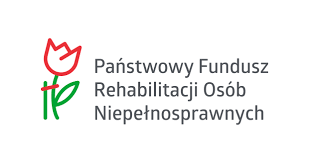 Imię i nazwisko dzieckaNależy wypełnić wszystkie rubrykiData urodzenia dzieckaPESEL dzieckaData ważności orzeczenia o niepełnosprawnościImię i nazwisko rodzica  Adres zamieszkania rodzicaTelefon kontaktowy i adres email Rodzaj niepełnosprawności 